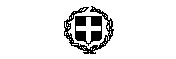    ΕΛΛΗΝΙΚΗ ΔΗΜΟΚΡΑΤΙΑ			              Ν. ΑΠΟΛΛΩΝΙΑ, 18/2/2018ΥΠΟΥΡΓΕΙΟ ΠΑΙΔΕΙΑΣ, ΕΡΕΥΝΑΣ ΚΑΙ ΘΡΗΣΚΕΥΜΑΤΩΝ	                                                                        Αριθμ. Πρωτ:  6                                                                                                                                                            ΠΕΡΙΦΕΡΕΙΑΚΗ Δ/ΝΣΗ ΠΡΩΤ. & ΔΕΥΤΕΡ. ΕΚΠ/ΣΗΣ	                  ΚΕΝΤΡΙΚΗΣ ΜΑΚΕΔΟΝΙΑΣ                                               Δ/ΝΣΗ Β/ΘΜΙΑΣ ΕΚΠ/ΣΗΣ ΔΥΤΙΚΗΣ ΘΕΣ/ΝΙΚΗΣ                          Προς: τη Δ/νση Δ.Ε.ΓΥΜΝΑΣΙΟ  ΝΕΑΣ ΑΠΟΛΛΩΝΙΑΣ                                                     Δυτ.  Θεσ/νίκης         Δ/νση               :  ΝΕΑ ΑΠΟΛΛΩΝΙΑ                                                  Τμήμα Εκδρομών- ΜετακινήσεωνΤ.Κ.                    :   57015                                                                     ΓΙΑ ΑΝΑΡΤΗΣΗ ΣΤΗΝ ΙΣΤΟΣΕΛΙΔΑΤηλέφωνο       :  2393041215FAX                   :  2393041210Πληροφ.          :  ΜΑΡΓΑΡΙΤΗΣ ΦΙΛΙΠΠΟΣΘΕΜΑ	: «Πρόσκληση εκδήλωσης ενδιαφέροντος για υποβολή οικονομικών  προσφορών εκπαιδευτικής εκδρομής του Γυμνασίου Νέας Απολλωνίας »	Σύμφωνα με την αριθμ 33120/ΓΔ4/28-02-2017 (ΦΕΚ 681/τ.Β’/06-03-2017).. του ΥΠ.Π.Ε.Θ, προκηρύσσεται διαγωνισμός για τη διοργάνωση εκπαιδευτικής εκδρομής των μαθητών της Γ΄ Γυμνασίου του σχολείου μας στην Κέρκυρα. Δικαίωμα συμμετοχής στο διαγωνισμό έχουν, σύμφωνα με το νόμο, μόνον ταξιδιωτικά γραφεία που διαθέτουν ισχύουσα άδεια λειτουργίας από τον ΕΟΤ.Στοιχεία Εκδρομής  Τόπος: ΚέρκυραΧρόνος-Διάρκεια: 8/3,9/3,10/3 και 11/3/2018 – τρεις(3) διανυκτερεύσεις.Συμμετέχοντες: 19  μαθητές και 2 συνοδοί καθηγητές.Μέσο μεταφοράς: Λεωφορείο – πλοίο.. Κατηγορία ξενοδοχείου: Ξενοδοχείο 4 ή 5*Δωμάτια: Τρίκλινα ή τετράκλινα (χωρίς ράντσο) για τους μαθητές και μονόκλινα για τους καθηγητές.Διατροφή: Πρωινό.Απαραίτητοι όροιΑσφάλιση ευθύνης διοργανωτή, σύμφωνα με την κείμενη νομοθεσία, και πρόσθετη ασφάλιση με κάλυψη εξόδων σε περίπτωση ατυχήματος ή ασθένειας.Λεωφορείο σύγχρονο σε άρτια κατάσταση, σύμφωνα με την κείμενη νομοθεσία, διαθέσιμο καθ’ όλη τη διάρκεια της εκδρομής.Συνοδός- Ξεναγός του πρακτορείου σε όλη τη διάρκεια της εκδρομής.Δωρεάν συμμετοχή των συνοδών- καθηγητών.Όροι υποβολής οικονομικών προσφορώνΥπεύθυνη Δήλωση ότι το πρακτορείο διαθέτει ειδικό σήμα λειτουργίας σε ισχύ.Στο κείμενο της προσφοράς να αναφέρεται η τιμή ανά μαθητή με ΦΠΑ καθώς και η συνολική τιμή της εκδρομής με ΦΠΑ. Στις τιμές αυτές δε θα συμπεριλαμβάνονται τυχόν παροχές του Γραφείου που εφόσον κατατεθούν θα εκτιμηθούν από την επιτροπή αξιολόγησης.Στο κείμενο της προσφοράς να αναφέρεται ότι η κρατική επιδότηση της εκδρομής αφαιρείται εκ των προτέρων.	Το πλήρες πρόγραμμα και οι αναλυτικοί όροι της εκδρομής θα συμπεριληφθούν στο Ιδιωτικό Συμφωνητικό που θα υπογραφεί με το Ταξιδιωτικό Γραφείο που θα επιλεγεί. Οι προσφορές πρέπει να κατατεθούν σε κλειστούς φακέλους στο Γραφείο  της Διεύθυνσης του  Γυμνασίου Νέας Απολλωνίας με επισυναπτόμενα τα απαραίτητα δικαιολογητικά σε πρωτότυπη μορφή.	ΚΑΤΑΛΗΚΤΙΚΗ ΗΜΕΡΟΜΗΝΙΑ ΚΑΤΑΘΕΣΗΣ ΠΡΟΣΦΟΡΩΝ:             ΠΑΡΑΣΚΕΥΗ 26-02-2018, ΩΡΑ: 12:00΄.                                                                     Ο  Διευθυντής                                                               Μαργαρίτης Φίλιππος					     MSc Φυσικής Αγωγής